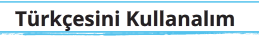 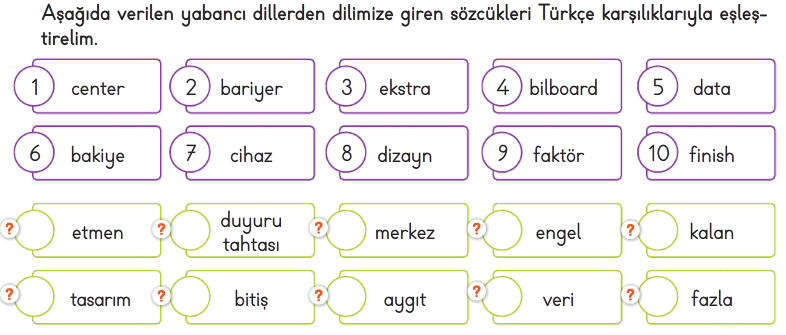 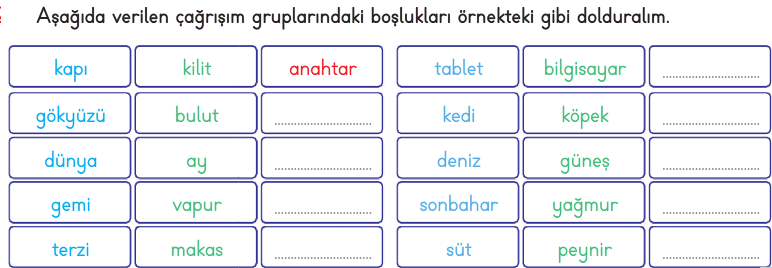 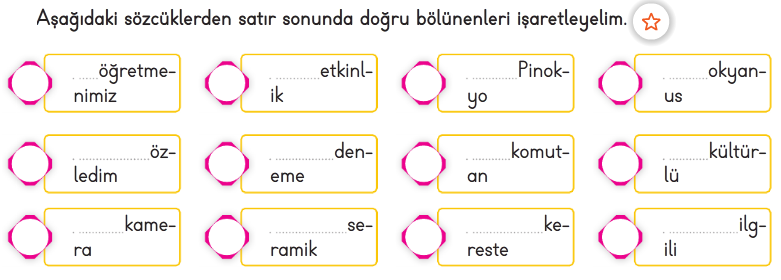 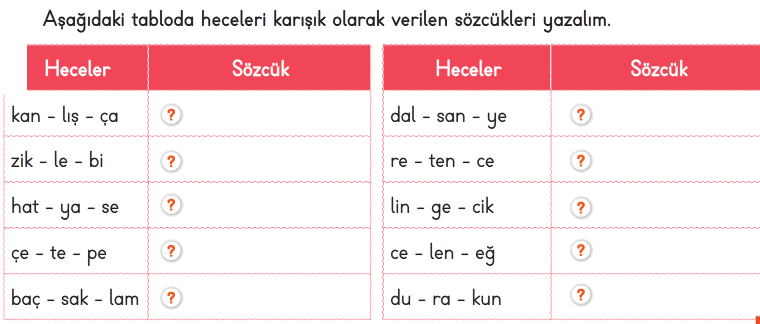 Bulmaca Çözelim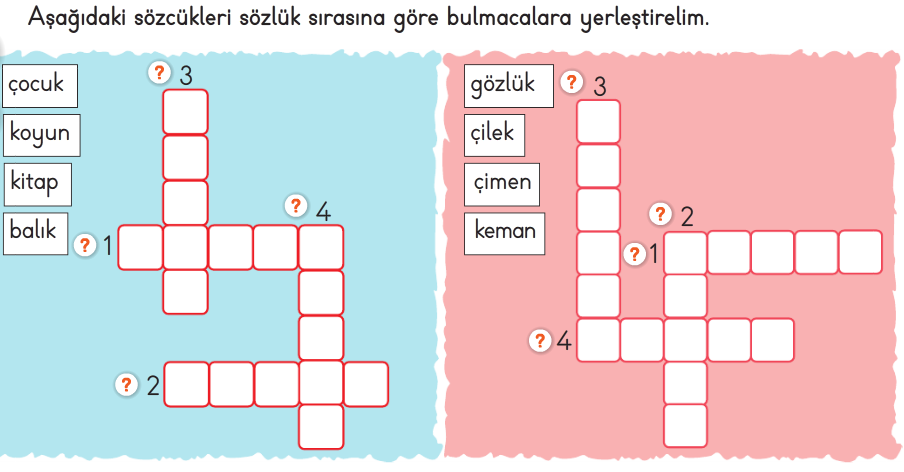 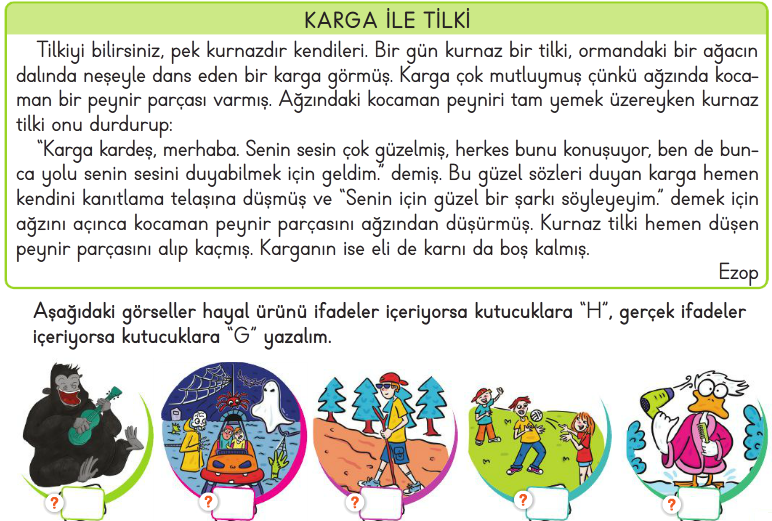 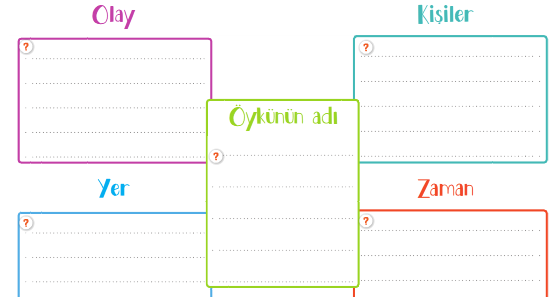 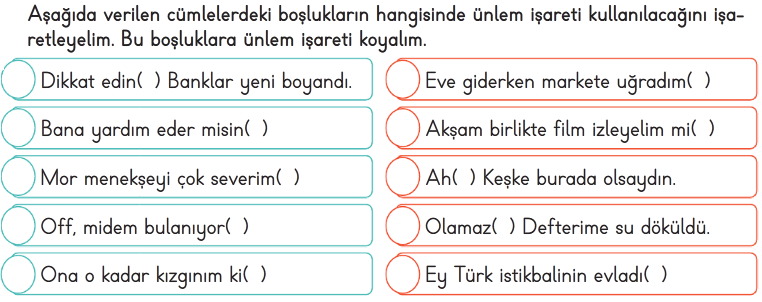 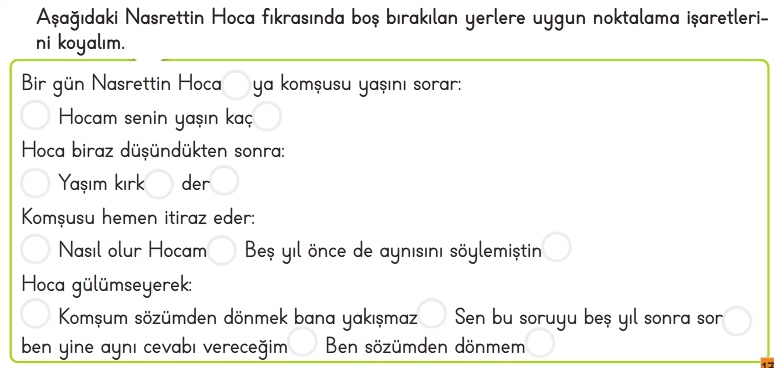 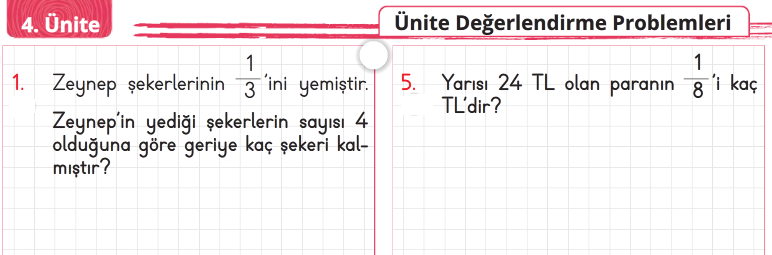 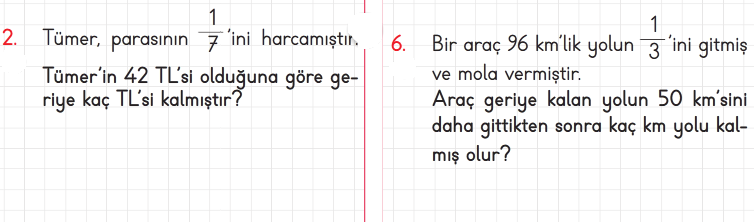 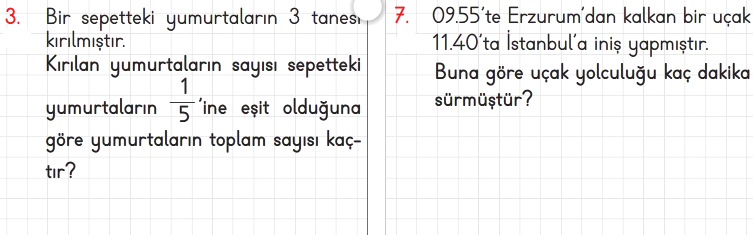 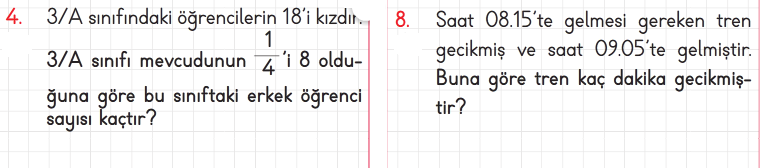 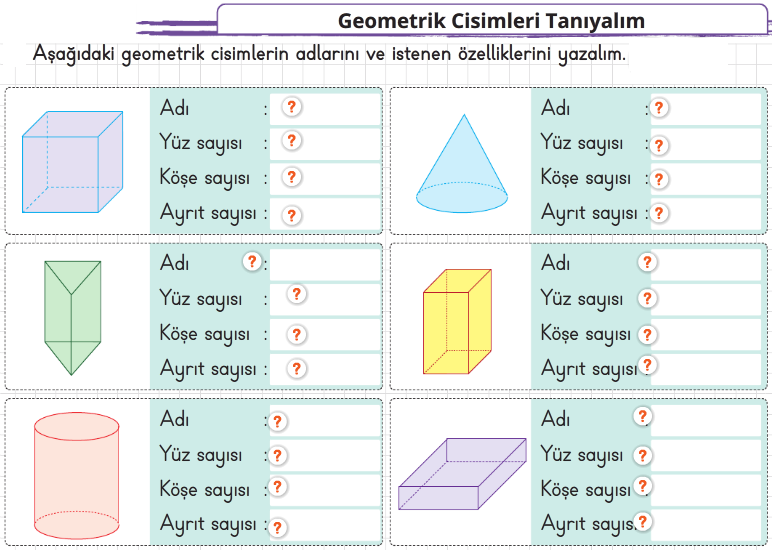 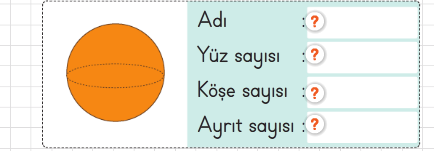 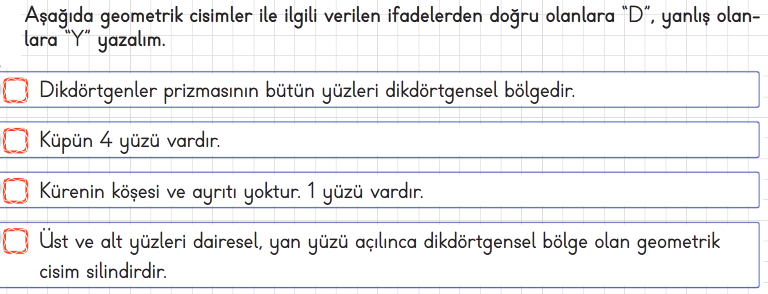 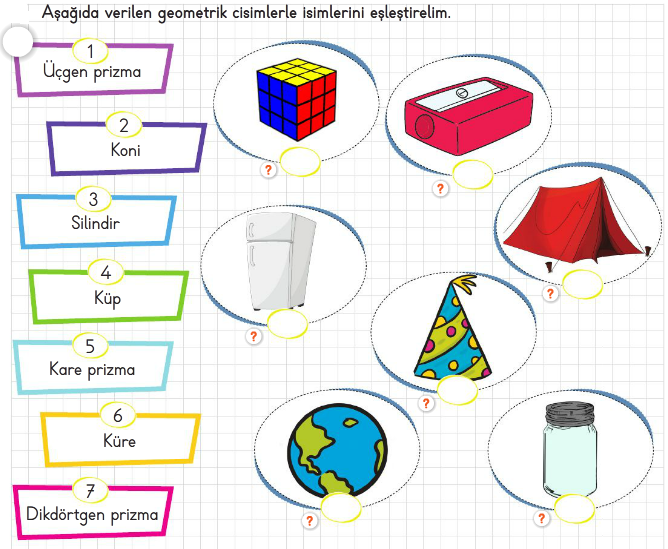 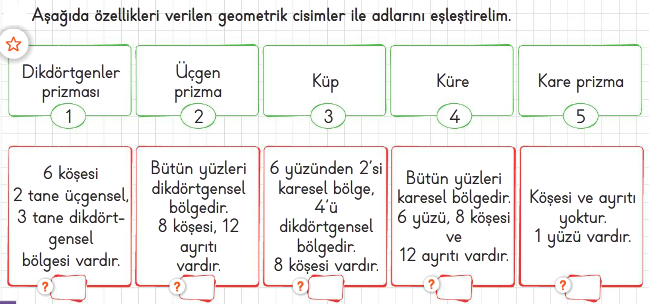 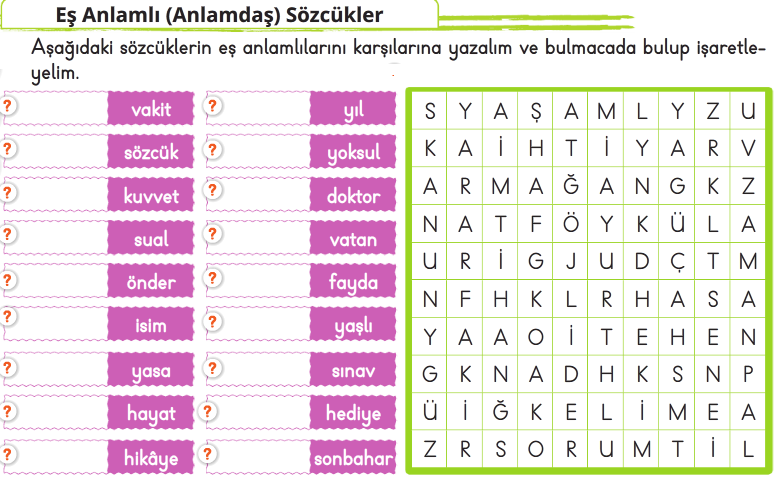 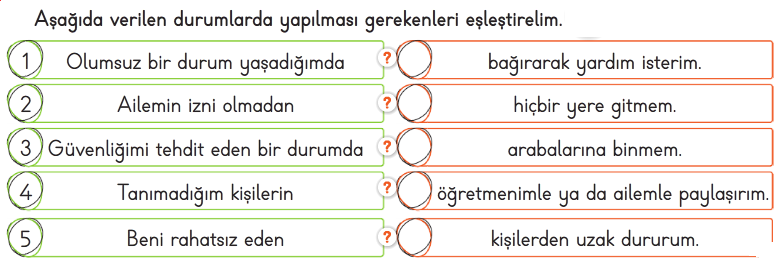 Enes SERY3/A Sınıfı Çalışmaları